SRIJEDA, 29.4.2020.Dobro jutro drugaši! Danas ćemo malo ponavljati veliko slovo i množenje i dijeljenje brojevima koje smo do sada učili. Neće biti teško, ali morate biti pažljivi i koncentrirani.Sretno!HRVATSKI JEZIK – Veliko slovo (vježba)Prisjetite se pravopisnih pravila o pisanju imena naseljenih mjesta, ulica i trgova. Zatim sljedeći tekst prepišite u pisanke pazeći na pisanje velikog početnog slova. Sličan zadatak pisat ćete 8.5. za ocjenu!________________________________________________________________                                                                             29.4.2020.Veliko slovo(vježba)IVAN VUKIĆ STANUJE U OSIJEKU, U ULICI BRAĆE FILIPOVIĆ. KRENUO JE U POSJET PRIJATELJU SVENU KOJI STANUJE NA TRGU PETRA ZRINSKOG. TREBA PROĆI ULICOM LIPA I DOĆI DO ZELENOG TRGA. ZATIM TREBA SKRENUTI DESNO U ULICU KRALJA ZVONIMIRA I PROĆI FONTANU. U SLJEDEĆOJ ULICI STANUJE SVEN. ON IMA NEKOLIKO KUĆNIH LJUBIMACA: PSA LOKIJA, MACU ŠARENČICU I KANARINCA RONIJA. KOD NJEGA JE UVIJEK VESELO.________________________________________________________________MATEMATIKA – Množenje i dijeljenje (ponavljanje)Prije nego krenemo na rješavanje zadataka, prisjetimo se višekratnika. Jeste li naučili sve višekratnike nekog broja?Koji su višekratnici broja 4?  To su 4,8,12,16,20,24,28,32,36,40.A broja 6? 6,12,18,24,30,36,42,48,54,60.Koji je četverokratnik broja 5?Četverokratnik broja 5 je broj 20.  (4 * 5 = 20)A šesterokratnik broja 5? Broj 30.  (6 * 5 = 30)Jeste li ikada naišli na zadatak u kojem je trebalo izračunati polovinu nekog broja? Ili možda trećinu? A četvrtinu?Sve su to izrazi za koje je potrebno koristiti računsku radnju dijeljenja.Ako želimo izračunati polovinu nekog broja, taj broj moramo podijeliti brojem 2.Npr. polovina broja 18 je 9 jer je 18 : 2 = 9Ako želimo izračunati trećinu nekog broja, taj broj moramo podijeliti brojem 3.Npr. trećina broja 12 je 4 jer je 12 : 3 = 4Četvrtinu nekog broja računamo tako da taj broj podijelimo brojem 4.Npr. četvrtina broja 20 je 5 jer je 20 : 4 = 5Petina broja 30 je 6 jer je 30 : 5 = 6Šestina broja 48 je 8 jer je 48 : 6 = 8Desetina broja 100 je 10 jer je 100 : 10 = 10Sada kada smo to razjasnili, otvorit ćete svoje bilježnice i riješiti sljedeće zadatke. Prepisat ćete svaki zadatak i odmah ga riješiti._______________________________________________________________                                                                                                                   29.4.2020.Množenje i dijeljenje(vježba)1. Napiši višekratnike broja 5._________________________________________________2. Odredi trokratnik broja 10. (napiši računom i riječima)______________       ____________________________________3. Izračunaj četvrtinu broja 36. (napiši računom i riječima)______________       ____________________________________4. Izračunaj desetinu broja 70.______________      _____________________________________5. Odredi šesterokratnik broja 6.______________      ______________________________________6. Broj 9 uvećaj 5 puta. Koji si broj dobio/dobila?______________    ________________________________________7. Broj 40 umanji za 4. Koji si broj dobio/dobila?______________    ________________________________________8. Dopuni niz.6, 12, 18, __, 30, 36, __, __, 54, __ .9. Količniku brojeva 54 i 6 dodaj umnožak brojeva 4 i 8. (koristi se zagradama)________________________________________________________10. Zbroju brojeva 25 i 37 dodaj razliku brojeva 56 i 29. (koristi se zagradama)________________________________________________________Eto vidite da nije bilo teško!  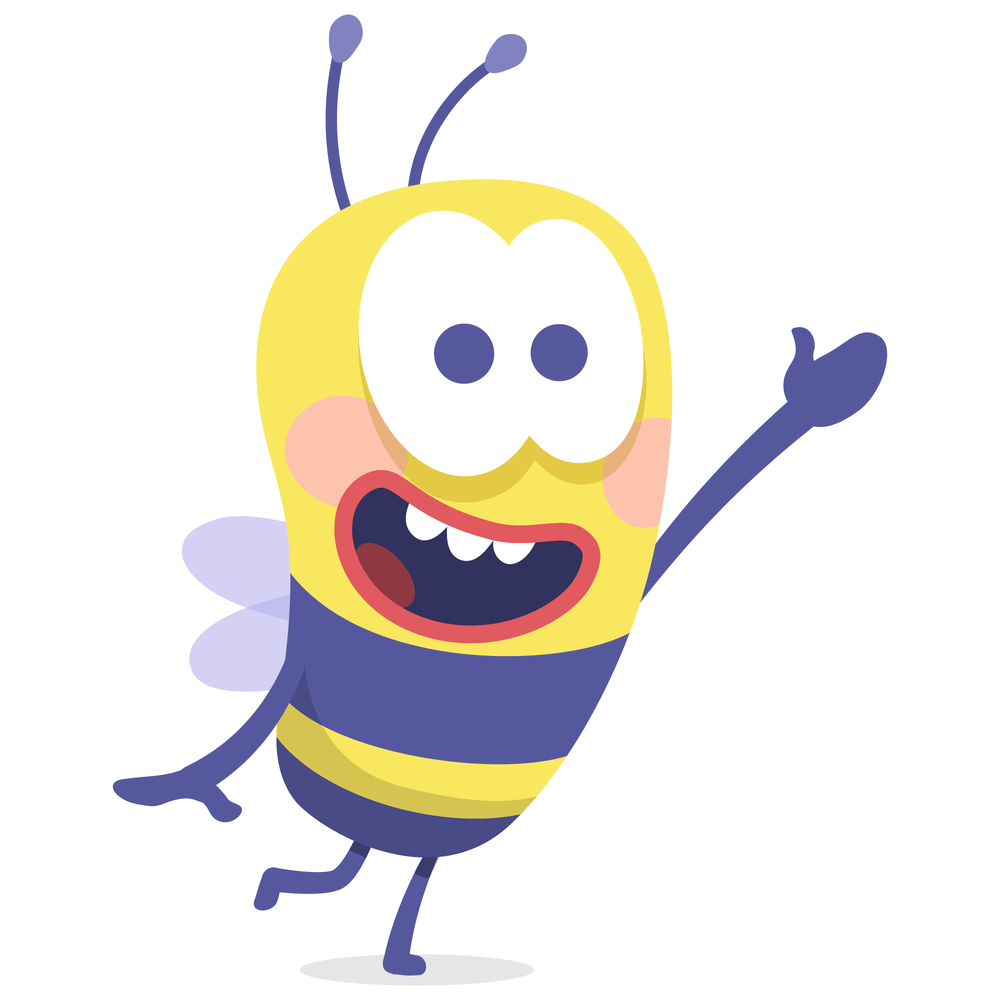 Pozdravlja vas vaša učiteljica Bojana!